34+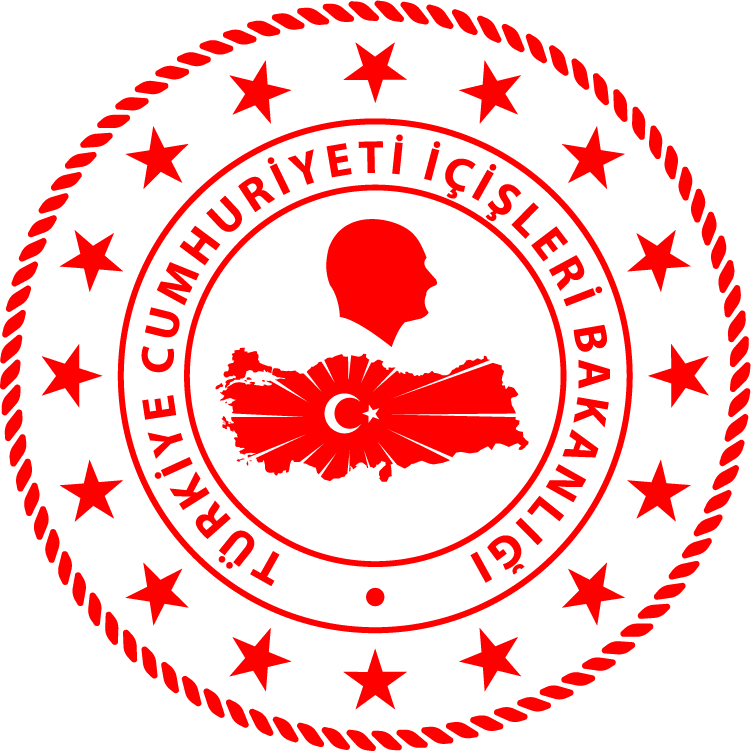 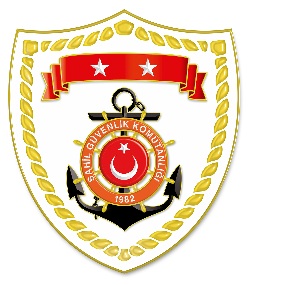 Ege BölgesiS.
NoTARİHMEVKİ VE ZAMANKURTARILAN SAYISIKURTARILAN/YEDEKLENEN TEKNE SAYISIAÇIKLAMA129 Nisan 2021İZMİR/Dikili
00.5522-Bademli açıklarında Yunanistan unsurları tarafından Türk Karasularına geri itilen lastik bot içerisindeki 22 düzensiz göçmen kurtarılmıştır.229 Nisan 2021MUĞLA/Dalaman
03.0511-Dalaman açıklarında lastik botun su alması nedeniyle yardım talebinde bulunan 11 düzensiz göçmen kurtarılmıştır.329 Nisan 2021BALIKESİR/Ayvalık
06.1036-Ayvalık açıklarında Yunanistan unsurları tarafından Türk Karasularına geri itilen lastik bot içerisindeki 36 düzensiz göçmen kurtarılmıştır.429 Nisan 2021BALIKESİR/Ayvalık
09.0827-Ayvalık açıklarında Yunanistan unsurları tarafından Türk Karasularına geri itilen lastik bot içerisindeki 27 düzensiz göçmen kurtarılmıştır.529 Nisan 2021MUĞLA/Datça
10.102-Akbük Hurmalı Koyu’na gezmek maksadıyla inen ancak koydan çıkamayarak mahsur kalan 2 şahıs kurtarılmış ve Datça Limanı’na intikal ettirilmiştir. 629 Nisan 2021BALIKESİR/Ayvalık
19.122-Ayvalık açıklarında ahşap sal ile denize açılan 2 şahsın geri dönemedikleri ve salın batma tehlikesi geçirdiği bilgisinin alınması üzerine bahse konu şahıslar tespit edilerek kurtarılmıştır.